                        Набавка  складу са чл. 27. став 1. Закона о јавним набавкама ("Сл. гласник РС", бр. 91/2019)„УСЛУГА ТАПАЦИРАЊА МЕДИЦИНСКОГ НАМЕШТАЈА ЗА ПОТРЕБЕ ДОМА ЗДРАВЉА „ДР СИМО МИЛОШЕВИЋ“ БР. 24/23Рок за достављање понуда  је 10.10.2023. године до 11:00 часоваОктобар  2023. године                                        ПОЗИВ ЗА ПОДНОШЕЊЕ ПОНУДА                                    Одељак I I.1. ПОДАЦИ О НАРУЧИОЦУ Наручилац:Дом здравља ,,Др Симо Милошевић”Адреса :Пожешка бр. 82. 11030 Београд, СрбијаНСТЈ ознака: RS11Порески идентификациони број (ПИБ): 100974050Електронска пошта: javnenabavke@dzcukarica.rsИнтернет страница: https://www.dzcukarica.rs/Телефон:+381 11/3538434I.1.2. ПОДАЦИ О ПОСТУПКУНазив поступка:„УСЛУГА ТАПАЦИРАЊА МЕДИЦИНСКОГ НАМЕШТАЈА ЗА ПОТРЕБЕ ДОМА ЗДРАВЉА „ДР СИМО МИЛОШЕВИЋ“                                                            Референтни бр.: 24/23Главна CPV ознака: 19243000-Мебл штофови за намештај и тапацирањеВрста поступка: У складу са чл. 27. став 1. Закона о јавним набавкама ("Сл. гласник РС", бр. 91/2019)Карактеристике поступка набавке:Закључује се уговор о набавци услуга. Kритеријум за доделу уговора:Цена Позиција у плану: 2.15. Услуга тапацирања мед. намештаја Изабрани начин рангирања прихватљивих понуда: Kритеријум за избор најповољније понуде је:  УКУПНА НАЈНИЖА ПОНУЂЕНА ЦЕНА ЗА СВА ТРАЖЕНА ДОБРА/УСЛУГЕ ПО ЈЕД. МЕРЕ, а реализација Уговорене услуге тапацирања медицинског намештаја ће вршити сукцесивно  у обиму и количини који су потребни наручиоцу  према  усвојеним јединичним ценама из образца спец. са структуром цене за период од годину дана односно до финансијске искоришћености која износи  140.000,00  РСД без ПДВ.Електронска комуникација и размена података о набавци:Понуда / пријава се подноси путем ЕЛЕКТРОНСКЕ ПОШТЕ на начин описан у овом упутству.Припрема докумената у оквиру понуде / пријаве Наручилац захтева да понуђач у својој понуди / пријави приложи следеће документе: Образац техничке спецификације са структуром цене2.     Образац понуде 3.     Модел уговораПривредни субјект ПОНУДУ (сва документа потребно је да буду потписана и скенирана) подноси Наручиоцу до истека рока за подношење понуда / пријава путем електронске поште, са назнаком: ПОНУДА ЗА НАБАВКУ - „УСЛУГА ТАПАЦИРАЊА МЕДИЦИНСКОГ НАМЕШТАЈА ЗА ПОТРЕБЕ ДОМА ЗДРАВЉА „ДР СИМО МИЛОШЕВИЋ“    РЕФЕРЕНТНИ БРОЈ 26/23Рок за доставу понуда је до  10.10.2023. године у 11:00 часоваЈезик на којем понуде или пријаве може бити поднете: Српски.Део или делови понуде / пријаве сматрају се благовременим уколико су примљени од стране наручиоца до 10.10.2023 године, до 11:00 часова. Наручилац ће привредном субјекту електронским путем послати потврду  пријема. Слање захтева за додатним информацијама или појашњењем у вези са документацијом о набавци као и указивање наручиоцу на евентуално уочене недостатке и неправилности у истој, врши се путем електронске комуникације, електронском поштом на @-mail адресу : javnenabavke@dzcukarica.rsЗахтев за додатним информацијама за или појашњењем у вези са документацијом могуће је упутити најкасније 2 дана пре предвиђеног рока за доставу понуда. Лице за контакт: Марија Јовановић, дипл. Правник-0648186988Одељак II:II.1.) ПРЕДМЕТ НАБАВКЕ                                                                                                         В. д. директора                                                                                                           Дома дравља „Др Симо Милошевић“                                                                                                        _________________________________                                                                                                          Спец. др мед. Милена НоваковићОБРАЗАЦ 1.III.1.)                            ТЕХНИЧКА СПЕЦИФИКАЦИЈА СА СТРУКТУРОМ ПОНУЂЕНЕ ЦЕНЕ*Понуђач у табели уписује цену за 1 услугу тапацирања медицинског намештаја и на крају збир свих понуђених јединичних вредности. А услуга тапацирања намештаја ће се вршити сукцесивно у складу  у обиму и количини који су потребни наручиоцу  према  усвојеним јединичним ценама из табеле за период од годину дана односно до финансијске искоришћености која износи  140.000,00  РСД без ПДВ.*Услуга тапацирања медицинског намештаја обухвата следеће:Демонтажу старог материјала и сунђера и по потреби порправка ситнијих ошетећења.постављање новог сунђера  и еко коже на намештај . Поправка и тапацирање намештаја ће се вршити у објектима изабраног понуђача, а уз писану сагласност наручиоца се може вршити и у објекту Наручиоца.  Трошкови одвоза и довоза спадају на терет понуђачаНаручилац ће обезбедити материјал( еко кожа и сунђер за тапацирање намештајаДатум:    _______________                                                                                                       Име и презиме овлашћеног                                                                                                                                                            лица привредног субјекта 				           М.П.	                                          __________________________________                                                                                                                                                                           Потпис                                                                                                                                                       _________________________________Напомене:  Образац Тех.спецификације понуђач мора да попуни, овери печатом и потпише, чиме потврђује да је сагласан са подацима који су у обрасцу  наведени. III.2.)Приказ намештаја за који је потребно извршити услугу тапацирања1.) (слика 1.)                                                                               2. ) (слика 2.)          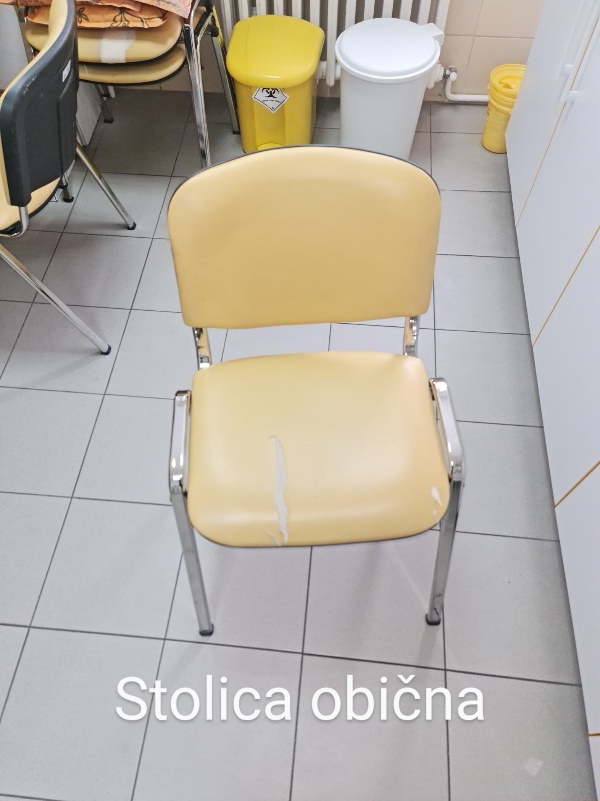 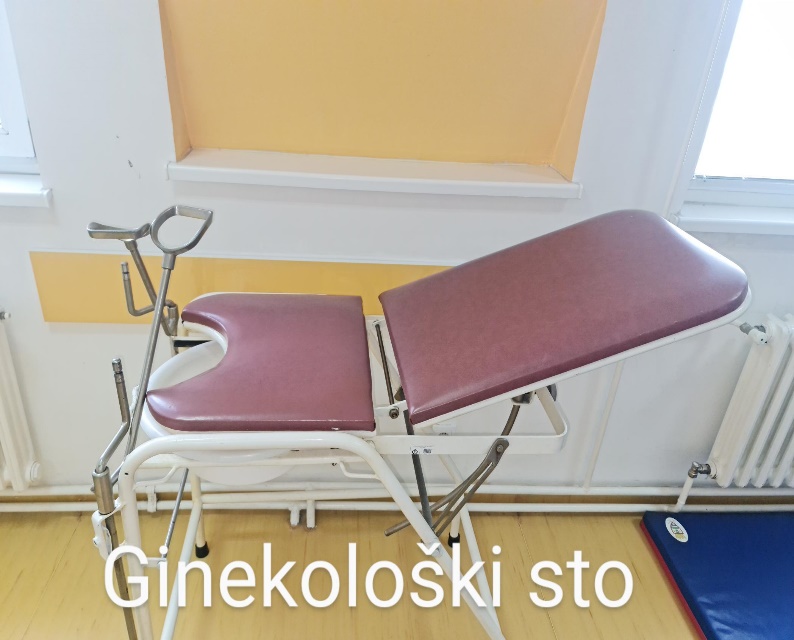 3. ) (слика 3.)                                                                         4. )  (слика 4.)          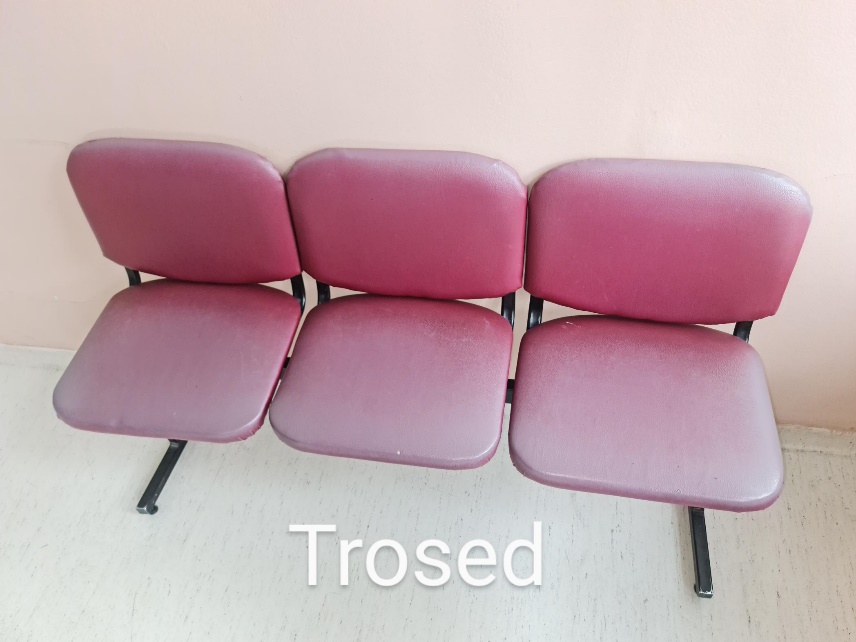 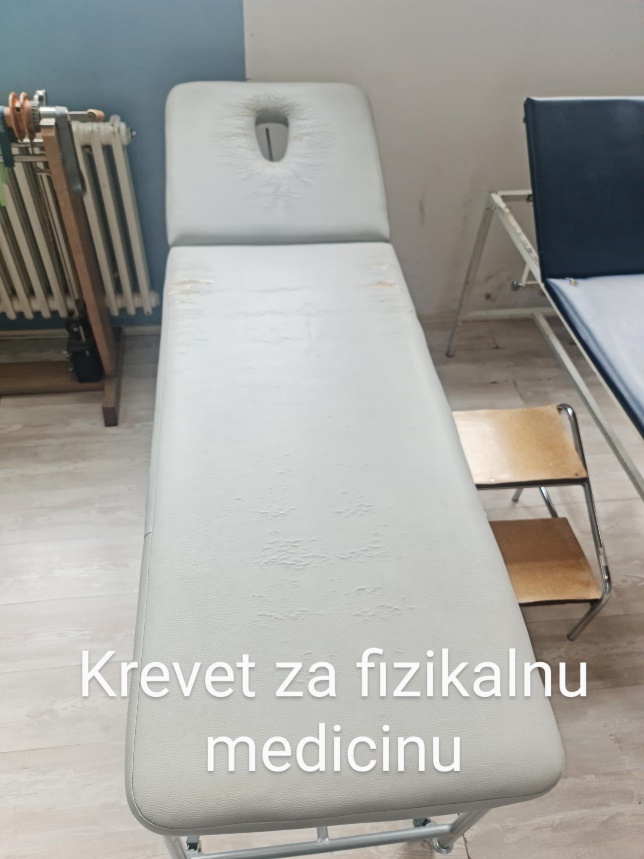 5. ) (слика 5.)                                                                         6.) (слика 6 .)                         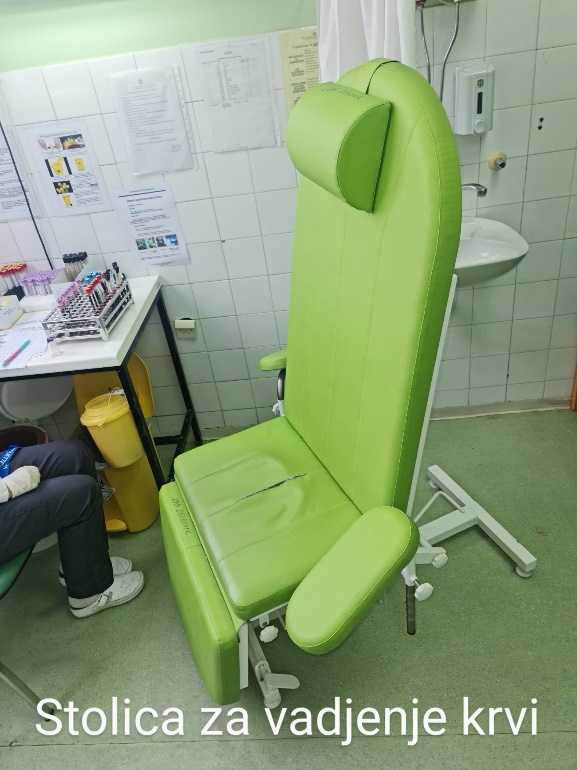 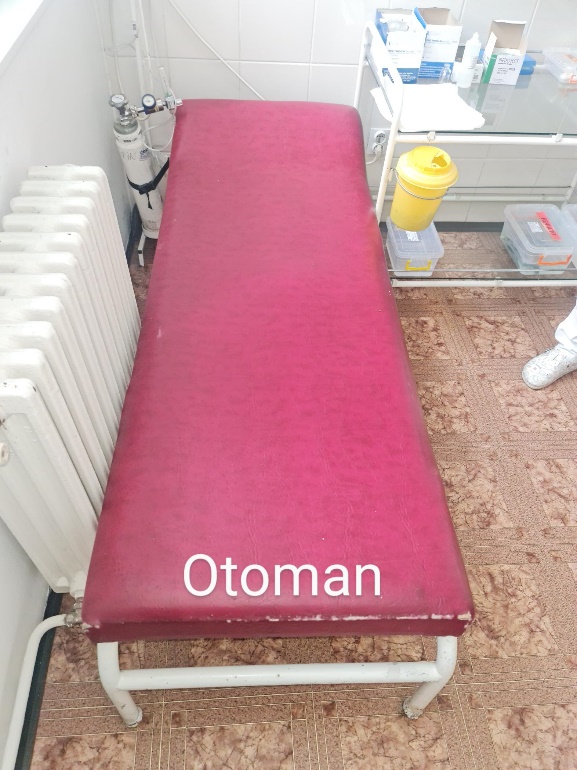 7. )   (слика 7.)                                                                        8. ) (слика 8.)          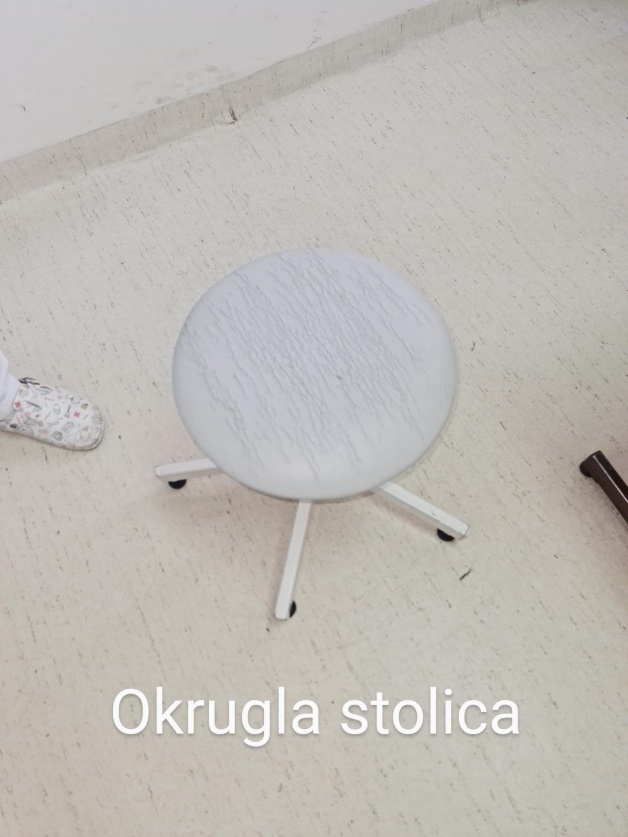 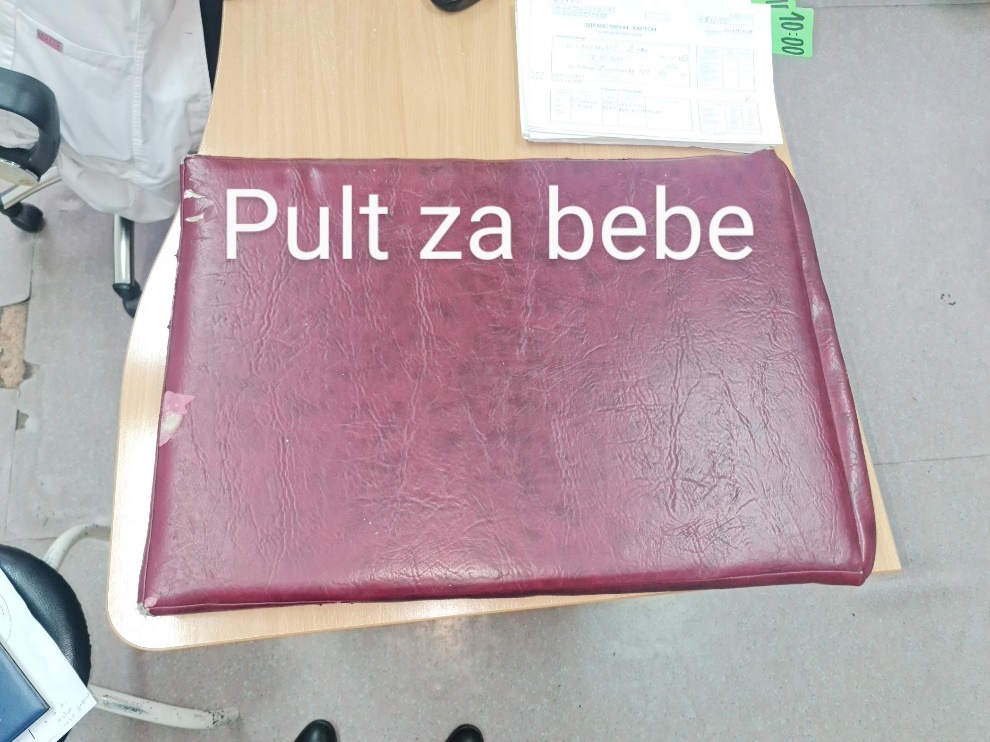 IV 1.)                                                                                                                                                                                                                                 ОБРАЗАЦ 2.ОБРАЗАЦ  ПОНУДЕ Табела 1. Образац понуде са структром понуђене цене Датум:    _______________                                                                                                       Име и презиме овлашћеног                                                                                                                                                            лица привредног субјекта 				           М.П.	                                          __________________________________                                                                                                                                                                           Потпис                                                                                                                                                       ______________________________ОБРАЗАЦ  3.V. 1.)МОДЕЛ УГОВОРАНа основу члана 152. Закона о јавним набавкама („Сл. Гласник РС“ бр.91/2019), а након спроведеног поступка набавке услуга, референтни број24/23 Услуга тапацирања медицинског  за потребе Дома здравља „ Др Симо Милошевић,уговорне стране:НАРУЧИЛАЦ: 	Дом здравља ,,Др Симо Милошевић” Чукарица са седиштем у Београду, улица Пожешка  бр. 82, МБ. 07009429, ПИБ: 100974050, рачун 840-631661-40 код Министарства финансија, Управа за трезор, Филијала Чукарица, кога заступа директор Спец др. Мед. Милена Новаковић (у даљем тексту: „Наручилац“)иДОБАВЉАЧ: 		___________________________________________________________________, МБ:__________________________________, ПИБ____________________, број рачуна___________________,код банке__________________кога заступа директор ___________________________________ (у даљем тексту: „Добављач“)Дана___.____.____.закључујуУГОВОР О НАБАВЦИ УСЛУГАУСЛУГА ТАПАЦИРАЊА МЕДИЦИНСКОГ  ЗА ПОТРЕБЕ ДОМА ЗДРАВЉА „ ДР СИМО МИЛОШЕВИЋУговорне стране констатују:1.  Да је Добављач доставио понуду број ________ од _______2023. године, која је код Наручиоца заведена под бројем__________ дана _________.2023. године и која у потпуности одговара захтевима из техничке спецификације.2. Да је Добављач _____________изабран као најповољнији понуђач Одлуком о додели уговора број_______ од ________ 2023. годинеЧлан 1.Предмет овог Уговора је пружање Услуга тапацирања медицинског  за потребе Дома здравља „ Др Симо Милошевић, у свему према понуди  и обрацу спецификације са структуром цене који су у прилогу и чини саставни део овог Уговора.Услуга тапацирања медицинског намештаја обухвата следеће:-	Демонтажу старог материјала и сунђера и по потреби порправка ситнијих ошетећења.-	Постављање новог сунђера  и еко коже на намештај . -	Поправка и тапацирање намештаја ће се вршити у објектима изабраног понуђача, а уз писану сагласност наручиоца се може вршити и у објекту Наручиоца. -	 Трошкови одвоза и довоза спадају на терет понуђача-	Наручилац ће обезбедити материјал( еко кожа и сунђер) за тапацирање намештајаЧлан 2. 	Уговорену цену чине:	цена набaвке Услуга  из чл. 1. овог Уговора, у укупној вредности од 140.000,00 РСД без ПДВ: у обиму и количини који су потребни наручиоцу  према  усвојеним јединичним ценама из обрасца спецификациј са структуром цене за период од годину дана односно до финансијске искоришћеностиУколико услед објективних околности које не зависе од воље Наручиоца, исти буде доведен у ситуацију да не може да користи средства предвиђена овим уговором, Наручилац неће сносити штетне последице.                                                                                 Члан 3.Наручилац ће вршити плаћање у року од_________________________( уписати податак из понуде), у складу са чл. 4 ст. 3 и чл.16 ст. 3 Закона о роковима измирења новчаних обавеза у комерцијалним трансакцијама („Сл. гласник РС“ бр. 119/12, 68/2015, 113/17 и 91/2019), Обавезе које доспевају у наредној години биће реализоване највише до износа средстава која ће за ову намену бити одобрена у тој буџетској години у складу са Законом којим се уређује буџетски систем, , односно Законом којим се уређује здравствена заштита.	Плаћање се врши уплатом на рачун Изабраног Понуђача: _______________________________________ код банке ___________________________Авансни начин плаћања није дозвољен.Приликом испостављања предрачуна/профактуре, Добављач је у обавези да се позве на број Уговора.Члан 4.Рок за тапацирање намештаја је_______________( не дужи од 5 дан од захтева наручиоца)Гарантни рок за извршену услугу________________(не краћи од 1. месец)Рекламација___________________________(не дуже од 3 дана)Уколико Нручилац утврди да Добављач не прати динамику извршења посла, и ако након писаног упозорења у року од 5 (пет) дана од дана уручења писаног упозорења, не констатује да је кашњење у реализацији посла надокнађено, Наручилац има право да раскине Уговор, уведе другог Добављача у посао.У случају из претходног става, трошкови ангажовања другог Добављача падају на терет уговореног првог Добављача.Члан 5.Уговор се закључује на одређено време на период од 12 месеци или до финансијске искоришћености истог .Свака уговорна страна има право да раскине Уговор у случају да друга уговорна страна не изврши своју уговорну обавезу односно не престане са кршењем Уговора у року од 30 (тридесет) дана од дана обавештења уговорне стране која раскида Уговор којим се то захтева.Добављач има право на раскид Уговора у случају да Наручилац не изврши своју обавезу плаћања у року, као и у случају да Наручилац омогући коришћење Услуге трећем лицу. Уговор престаје да важи у случају покретања поступка стечаја или ликвидације или другог одговарајућег поступка који може довести до престанка неке од Уговорних страна или даном губитка дозовола, сагласности или одобрења прописаних за обављање делатности.Уговор престаје да важи ако из оправданих разлога као што су замена технологије, техничке могућности, акт надлежних органа, економска оправданост, Добављач генерално престаје са пружањем Услуге уз обавезу обавештавања 30 (тридесет)  дана унапред.                                                                                                  Члан 6.Уговор ступа на снагу даном закључења, а примењује се од реализације Услуге под условима дефинисаним Понудом.Члан 7.Уговор је сачињен у 4 (четири) истоветна примерка од којих свака уговорна страна задржава по 2 (два) примерка.Прилог 1 – Образац спецификације са структуром цене Прилог 2. Понуда број ______ од __________ године..      Привредни субјект:                                                                                                Наручилац:Дом здравља "Др Симо Милошевић"       ..............................................                                                          .......................................................	                                                                                                 в. д. дирекректора др Милена НоваковићII.1.1.)Назив:  „УСЛУГА ТАПАЦИРАЊА МЕДИЦИНСКОГ НАМЕШТАЈА ЗА ПОТРЕБЕ ДОМА ЗДРАВЉА „ДР СИМО МИЛОШЕВИЋ“   Референтни број: 24/23II.1.2.)Главна CPV ознака: 19243000-Мебл штофови за намештај и тапацирањеГлавна CPV ознака: 19243000-Мебл штофови за намештај и тапацирањеII.1.3.)Врста предмета набавке: услугеВрста предмета набавке: услугеII.1.4.)Овај предмет набавке је обликован у више партија: неОвај предмет набавке је обликован у више партија: неII.1.5.)Место извршења: Дом здравља „Др Симо Милошевић“НСТЈ ознака: РС11 Место извршења: Дом здравља „Др Симо Милошевић“НСТЈ ознака: РС11 II.1.6.)Процењена вредност: 140.000,000 РСД без ПДВПроцењена вредност: 140.000,000 РСД без ПДВII.1.7.)Опис набавке :Услуга тапацирања медицинског намештаја обухвата следеће:Демонтажу старог материјала и сунђера и по потреби порправка ситнијих ошетећења.постављање новог сунђера  и еко коже на намештај . Боја и дезен материјала еко коже је по избору   по избору Наручиоца Поправка и тапацирање намештаја ће се вршити у објектима изабраног понуђача, а уз писану сагласност наручиоца се може вршити и у објекту Наручиоца.  Трошкови одвоза и довоза спадају на терет понуђачаУвид и одређивање димензија,  комплетног намештаја који предмет услуга тапацирања може се извршити радним даном од 08 -14 часова у објектима Дома здравља, уз претходну најаву !Контакт особа :Бојан Kочановић  маст.екон.                                   Техничка служба Моб: 063-227-987Опис набавке :Услуга тапацирања медицинског намештаја обухвата следеће:Демонтажу старог материјала и сунђера и по потреби порправка ситнијих ошетећења.постављање новог сунђера  и еко коже на намештај . Боја и дезен материјала еко коже је по избору   по избору Наручиоца Поправка и тапацирање намештаја ће се вршити у објектима изабраног понуђача, а уз писану сагласност наручиоца се може вршити и у објекту Наручиоца.  Трошкови одвоза и довоза спадају на терет понуђачаУвид и одређивање димензија,  комплетног намештаја који предмет услуга тапацирања може се извршити радним даном од 08 -14 часова у објектима Дома здравља, уз претходну најаву !Контакт особа :Бојан Kочановић  маст.екон.                                   Техничка служба Моб: 063-227-987Бр.ТЕХНИЧКА СПЕЦИФИКАЦИЈАJединица мереКоличинаЈединична цена без ПДВИзнос ПДВЈединична цена са ПДВ1Цена услуге(руку) демонтаже старог материјала и сунђера и монтаже новог материјала(еко коже и сунђера) за ГИНЕKОЛОШKИ СТО (слика 1.)Услуга12Цена услуге(руку) демонтаже старог материјала и сунђера и монтаже новог материјала(еко коже и сунђера) за ОБИЧНУ СТОЛИЦУ (слика 2.)Услуга13Цена услуге(руку) демонтаже старог материјала и сунђера и монтаже новог материјала(еко коже и сунђера) за ТРОСЕД (слика 3.)Услуга14Цена услуге(руку) демонтаже старог материјала и сунђера и монтаже новог материјала(еко коже и сунђера) за KРЕВЕТ ЗА ФИЗИKАЛНУ ТЕРАПИЈУ  (слика 4.)Услуга15Цена услуге(руку) демонтаже старог материјала и сунђера и монтаже новог материјала(еко коже и сунђера) за СТОЛИЦУ ЗА ВАЂЕЊЕ KРВИ, СЕДАЛНИ ДЕО  (слика 5.)Услуга16Цена услуге(руку) демонтаже старог материјала и сунђера и монтаже новог материјала(еко коже и сунђера) за СТОЛИЦУ ЗА ВАЂЕЊЕ KРВИ, ЦЕЛА (слика 5.)Услуга17Цена услуге(руку) демонтаже старог материјала и сунђера и монтаже новог материјала(еко коже и сунђера) за ОТОМАН   (слика 6.)Услуга18Цена услуге(руку) демонтаже старог материјала и сунђера и монтаже новог материјала(еко коже и сунђера) за ОKРУГЛУ СТОЛИЦУ   (слика 7.)Услуга19Цена услуге(руку) демонтаже старог материјала и сунђера и монтаже новог материјала(еко коже и сунђера) за ПУЛТ ЗА БЕБЕ  (слика 8.)Услуга1УКУПНО (збирно табеле од 1 до 9):УКУПНО (збирно табеле од 1 до 9):УКУПНО (збирно табеле од 1 до 9):УКУПНО (збирно табеле од 1 до 9):Понуда Бр. ____________од _______________ године, за јн бр 24/23 Услуга тапацирања медицинског  за потребе Дома здравља „ Др Симо МилошевићПонуда Бр. ____________од _______________ године, за јн бр 24/23 Услуга тапацирања медицинског  за потребе Дома здравља „ Др Симо МилошевићПонуда Бр. ____________од _______________ године, за јн бр 24/23 Услуга тапацирања медицинског  за потребе Дома здравља „ Др Симо МилошевићПонуда Бр. ____________од _______________ године, за јн бр 24/23 Услуга тапацирања медицинског  за потребе Дома здравља „ Др Симо МилошевићНазив понуђача:      _________________________________________________________Седиште  и адреса:  _________________________________________________________Одговорно лице потписник уговора:____________________________________________Матични број:____________________ ПИБ:____________________Особа за контакт:____________________________________________________________Контакт телефон, телефакс, е- пошта:___________________________________________Број рачуна понуђача и назив банке:____________________________________________Назив понуђача:      _________________________________________________________Седиште  и адреса:  _________________________________________________________Одговорно лице потписник уговора:____________________________________________Матични број:____________________ ПИБ:____________________Особа за контакт:____________________________________________________________Контакт телефон, телефакс, е- пошта:___________________________________________Број рачуна понуђача и назив банке:____________________________________________Назив понуђача:      _________________________________________________________Седиште  и адреса:  _________________________________________________________Одговорно лице потписник уговора:____________________________________________Матични број:____________________ ПИБ:____________________Особа за контакт:____________________________________________________________Контакт телефон, телефакс, е- пошта:___________________________________________Број рачуна понуђача и назив банке:____________________________________________Назив понуђача:      _________________________________________________________Седиште  и адреса:  _________________________________________________________Одговорно лице потписник уговора:____________________________________________Матични број:____________________ ПИБ:____________________Особа за контакт:____________________________________________________________Контакт телефон, телефакс, е- пошта:___________________________________________Број рачуна понуђача и назив банке:____________________________________________УКУПНА НАЈНИЖА ПОНУЂЕНА ЦЕНА ЗА СВА ТРАЖЕНА ДОБРА/УСЛУГЕ ПО ЈЕД. МЕРЕ____________без ПДВ-а_____________ПДВ____________ са ПДВ-омУговоренa услугa тапацирања медицинског намештаја ће се вршити сукцесивно  у обиму и количини који су потребни наручиоцу  према  усвојеним јединичним ценама из обраца спецификације са структуром цене за период од годину дана односно до финансијске искоришћености која износи  140.000,00  РСД без ПДВ.Уговоренa услугa тапацирања медицинског намештаја ће се вршити сукцесивно  у обиму и количини који су потребни наручиоцу  према  усвојеним јединичним ценама из обраца спецификације са структуром цене за период од годину дана односно до финансијске искоришћености која износи  140.000,00  РСД без ПДВ.Уговоренa услугa тапацирања медицинског намештаја ће се вршити сукцесивно  у обиму и количини који су потребни наручиоцу  према  усвојеним јединичним ценама из обраца спецификације са структуром цене за период од годину дана односно до финансијске искоришћености која износи  140.000,00  РСД без ПДВ.Уговоренa услугa тапацирања медицинског намештаја ће се вршити сукцесивно  у обиму и количини који су потребни наручиоцу  према  усвојеним јединичним ценама из обраца спецификације са структуром цене за период од годину дана односно до финансијске искоришћености која износи  140.000,00  РСД без ПДВ.Рок важења понуде износи ________ дана од дана отварања понуда(минимум 30 дана Рок важења понуде износи ________ дана од дана отварања понуда(минимум 30 дана Рок важења понуде износи ________ дана од дана отварања понуда(минимум 30 дана Рок важења понуде износи ________ дана од дана отварања понуда(минимум 30 дана Плаћање ће се вршити (сагласно могућностима Наручиоца) у року не дужем  од___________________ дана (Не краћи од 45 дана нити дужи од 90)- складу са чл. 4 ст. 2 и чл. 16 ст. 3.  Закона о роковима измирења новчаних обавеза у комерцијалним трансакцијама („Сл. гласник РС“ бр. 119/12, 68/2015, 113/17 и 91/2019)од дана испостављања фактуре за стварно извршене услуге.Плаћање ће се вршити (сагласно могућностима Наручиоца) у року не дужем  од___________________ дана (Не краћи од 45 дана нити дужи од 90)- складу са чл. 4 ст. 2 и чл. 16 ст. 3.  Закона о роковима измирења новчаних обавеза у комерцијалним трансакцијама („Сл. гласник РС“ бр. 119/12, 68/2015, 113/17 и 91/2019)од дана испостављања фактуре за стварно извршене услуге.Плаћање ће се вршити (сагласно могућностима Наручиоца) у року не дужем  од___________________ дана (Не краћи од 45 дана нити дужи од 90)- складу са чл. 4 ст. 2 и чл. 16 ст. 3.  Закона о роковима измирења новчаних обавеза у комерцијалним трансакцијама („Сл. гласник РС“ бр. 119/12, 68/2015, 113/17 и 91/2019)од дана испостављања фактуре за стварно извршене услуге.Плаћање ће се вршити (сагласно могућностима Наручиоца) у року не дужем  од___________________ дана (Не краћи од 45 дана нити дужи од 90)- складу са чл. 4 ст. 2 и чл. 16 ст. 3.  Закона о роковима измирења новчаних обавеза у комерцијалним трансакцијама („Сл. гласник РС“ бр. 119/12, 68/2015, 113/17 и 91/2019)од дана испостављања фактуре за стварно извршене услуге.Гартни рок за извршену услугу _________________(мин. 1 месец)Гартни рок за извршену услугу _________________(мин. 1 месец)Гартни рок за извршену услугу _________________(мин. 1 месец)Гартни рок за извршену услугу _________________(мин. 1 месец)Рок за тапацирање намештаја је_______________( не дужи од 5 дан од захтева наручиоца)Рок за тапацирање намештаја је_______________( не дужи од 5 дан од захтева наручиоца)Рок за тапацирање намештаја је_______________( не дужи од 5 дан од захтева наручиоца)Рок за тапацирање намештаја је_______________( не дужи од 5 дан од захтева наручиоца)ИЗЈАВА :- Изјављујем да подношењем понуде у потпуности прихватам услове из техничке спецификације.- Сагласан сам да ти услови у целини представљају саставни део уговора који не може бити контрадикторан овим условима.ИЗЈАВА :- Изјављујем да подношењем понуде у потпуности прихватам услове из техничке спецификације.- Сагласан сам да ти услови у целини представљају саставни део уговора који не може бити контрадикторан овим условима.ИЗЈАВА :- Изјављујем да подношењем понуде у потпуности прихватам услове из техничке спецификације.- Сагласан сам да ти услови у целини представљају саставни део уговора који не може бити контрадикторан овим условима.ИЗЈАВА :- Изјављујем да подношењем понуде у потпуности прихватам услове из техничке спецификације.- Сагласан сам да ти услови у целини представљају саставни део уговора који не може бити контрадикторан овим условима.